An die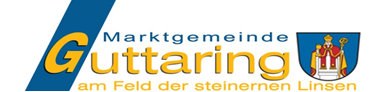 Markgemeinde GuttaringUnterer Markt 39334 GuttaringFörderantrag „Anschlusskosten für die Errichtung eines Breitbandanschlusses“Mit diesem Formular kann das Förderansuchen zur Gewährung eines Kostenbeitrages zu den Anschlusskosten für die Errichtung eines Breitbandanschlusses gestellt werden.Antragstellende Person:Es wird beantragt nachfolgenden Kostenbeitrag zur Errichtung eines Breitbandanschlusses zu gewähren.O	Einzelanschluss für ein Einfamilienhaus => € 150,--O	Zweifachanschluss für ein Haus mit 2 Wohn-/Nutzeinheiten => € 150 oder € 100,--*O	Dreifachanschluss für ein Haus mit 3 Wohn-/Nutzeinheiten => € 150,--, € 100,-- oder € 50,--*(Zutreffendes ankreuzen)Dem Förderantrag sind beizulegen:Originalrechnung der öGIG Fiber GmbH mit dem ZahlungsnachweisKopie des Schreibens der öGIG Fiber GmbH betreffend die VertragsannahmeVornameFamiliennameAdresseE-MailTelefonnummerIBANKontoinhaberOrt, DatumUnterschrift